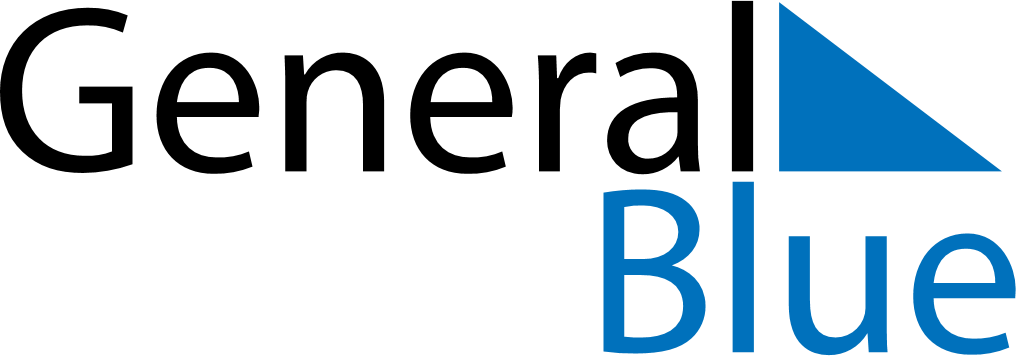 June 2018June 2018June 2018June 2018New ZealandNew ZealandNew ZealandMondayTuesdayWednesdayThursdayFridaySaturdaySaturdaySunday1223456789910Queen’s Birthday1112131415161617181920212223232425262728293030